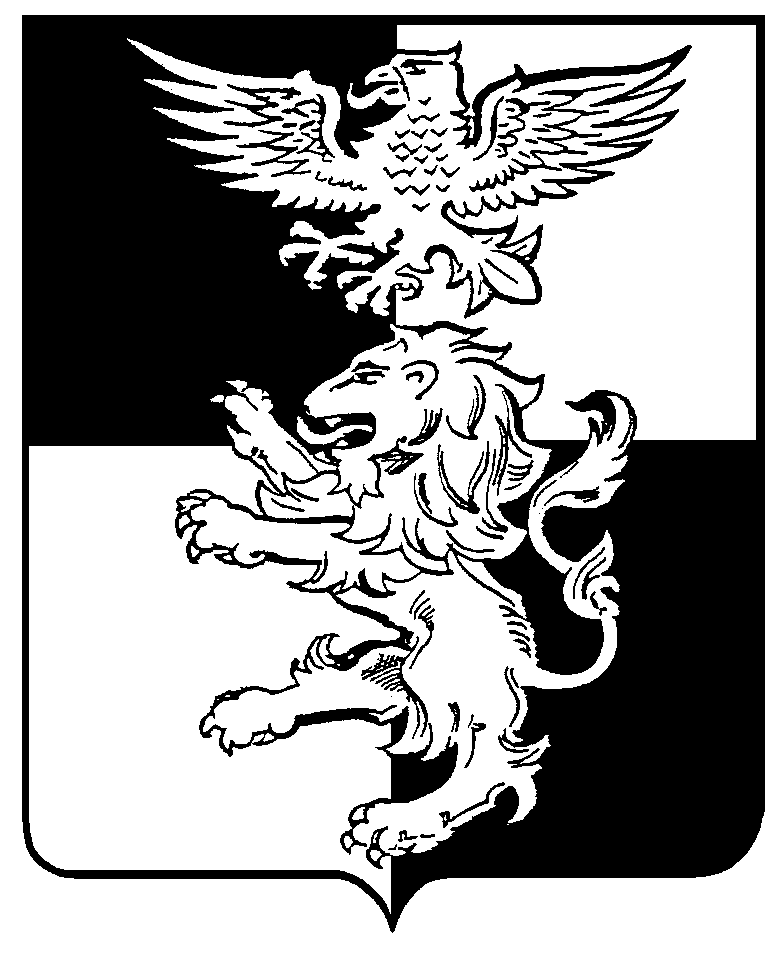 Белгородская область Российской ФедерацииМуниципальный совет Белгородского района сорок первое заседание совета решение«29» октября  2021 года						                        № 416О предоставлении субсидий бюджетам сельских поселений муниципального района «Белгородский район» Белгородской области из бюджета муниципального района «Белгородский район» Белгородской области 
на реализацию проектов, реализуемых старостами сельских населенных пунктовВ соответствии со статьями 139 и 142.3 Бюджетного кодекса Российской Федерации, Федеральным законом от 6 октября 2003 г. № 131-ФЗ «Об общих принципах организации местного самоуправления в Российской Федерации», распоряжением Правительства Белгородской области от 20 сентября 2021 г. 
№ 446-рп «О предоставлении субсидий из бюджета Белгородской области бюджетам муниципальных районов (городских округов) Белгородской области по итогам ежегодного конкурса проектов, реализуемых старостами сельских населенных пунктов в муниципальных образованиях Белгородской области 
в 2021 году».  Муниципальный совет Белгородского района решил:1._Предоставить субсидии из бюджета муниципального района «Белгородский район» Белгородской области бюджетам сельских поселений Белгородского района на реализацию проектов, реализуемых старостами сельских населенных пунктов, за счёт средств бюджета Белгородской области согласно приложению к настоящему решению (прилагается).2._Поручить администрации Белгородского района заключить соглашения с администрациями городских и сельских поселений Белгородского района 
о представлении субсидий из бюджета муниципального района «Белгородский район» Белгородской области бюджетам городских и сельских поселений Белгородского района на реализацию проектов, реализуемых старостами сельских населенных пунктов, за счёт средств бюджета Белгородской области.3._Комитету финансов и бюджетной политики администрации Белгородского района внести соответствующие изменения в сводную бюджетную роспись бюджета муниципального района «Белгородский район» Белгородской области с последующим обеспечением внесения соответствующих изменений в решение Муниципального совета Белгородского района от 25 декабря 2020 г. № 318 «О бюджете муниципального района «Белгородский район» Белгородской области на 2021 год и плановый период 2022 и 2023 годов».4._Настоящее решение вступает в силу с даты его официального опубликования.5._Опубликовать настоящее решение в газете «Знамя» и разместить                        на официальном сайте органов местного самоуправления муниципального района «Белгородский район» Белгородской области www.belrn.ru.6._Контроль за исполнением настоящего решения возложить                                   на постоянную комиссию Муниципального совета Белгородского района 
по бюджету, финансовой и налоговой политике (Будник В.Ф.).Председатель Муниципального   совета Белгородского района                                                            С.И. ТишинРазмерсубсидий, предоставляемых из бюджета муниципального района «Белгородский район» Белгородской области бюджетам сельских поселений Белгородского района на реализацию проектов, реализуемых старостами сельских населенных пунктов, за счёт средств бюджета Белгородской областиПеречень проектов Белгородского района, реализуемых старостами сельских населенных пунктов,для предоставления субсидий бюджетам сельских поселений муниципального района «Белгородский район» Белгородской области из бюджета муниципального района «Белгородский район» Белгородской области 
Приложениек решению Муниципального                                                                      совета Белгородского района                                                                            от «29» октября 2021 г. № 416№ п/пНаименование сельского поселенияРазмер субсидий,                 тыс. руб.1Майское сельское поселение75,0 2Новосадовское сельское поселение75,0 3Хохловское сельское поселение75,0 4Яснозоренское сельское поселение75,0 ИТОГО300,0Приложениек решению Муниципального                                                                      совета Белгородского района                                                                            от «29» октября 2021 г. № 416№ п/пМуниципальное образованиеСтаростаНаименование проектаРазмер субсидиииз областного бюджета (руб.)ОтрасльМайское сельское поселениеОрлов А.А.Обустройство родника «Лазурный» п. Майский, ул. Лазурная75 000Жилищно-коммунальное хозяйствоНовосадовское сельское поселениеКольцов А.И.Приобретение и установка спортивного оборудования по ул. Рябиновой в п. Новосадовый Белгородского района Белгородской области75 000СпортХохловское сельское поселениеФатеев Н.М.Закупка и установка элементов спортивно-игровой площадки на территории  с. Киселево75 000СпортЯснозоренское сельское поселениеГончарова И.В.Реконструкция фонтана в центре села Ясные Зори Белгородского района Белгородской области75 000Жилищно-коммунальное хозяйство